Publicado en  el 20/10/2015 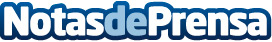 José Sevilla: "Bankia ha concedido un 40% más de nuevo crédito en lo que va de año"Datos de contacto:Nota de prensa publicada en: https://www.notasdeprensa.es/jose-sevilla-bankia-ha-concedido-un-40-mas-de_1 Categorias: Finanzas http://www.notasdeprensa.es